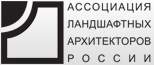 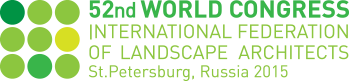 IFLA INTERNATIONAL STUDENT LANDSCAPE ARCHITECTURE DESIGN COMPETITIONBRIEFPLACE AND SCALEAWARDSELIGIBILITYSUBMISSION REQUIREMENTSDIGITAL FILESCOMPETITION RULESIMPORTANT DATESCONTACT INFORMATIONBRIEFThe 52nd IFLA World Congress 2015 International Student Competition is sponsored by the International Federation of Landscape Architects (IFLA) and organized by the Association of Landscape Architects of Russia (ALAROS)The objective of the competition is to recognize superior environmental design achievements made by students in Landscape Architecture programs. The 52nd IFLA World Congress in Russia aims to demonstrate the achievement of the highest standards in landscape architecture education worldwide. The competition invites submissions from teams of students in Landscape Architecture programs (or students studying landscape architecture where the university does not have a program specifically identified as landscape architecture). Please visit the congress website  http://ifla2015.com/ to view the call for submissions, for details about the congress, and for registration information.Competition Topic: “History of the Future”The aim of the competition is to promote reflections on challenges and opportunities of the past, the present and the future for the landscape architecture profession. In our global society, landscape architecture presents the opportunity to foster collaborative learning, integration of knowledge, and innovative solutions. We also call for exploration of good examples which reinforce local identity and contextual values. Students are invited to present their interpretations of historic and modern landscapes, and to consider the role of landscapes for shaping past and future human settlements. They are also invited to present their ideas for the application of innovative sustainable solutions in contemporary landscape issues.The competition encourages students to explore urban and rural green-blue infrastructure and suggest scenarios for the sustainable development of human habitats. PLACE AND SCALEStudents may select the context, site and scale of the project.Proposals must show a reflexive and innovative approach, giving value to the identity of the designed place and choosing a strategy for the project execution.AWARDS1st Prize	        GROUP HAN Prize for Landscape Architecture - $3,500 US2nd Prize        IFLA Zvi Miller Prize - $2,500 US3rd Prize        ALAROS or local sponsor Merit Award - $1,000 USPrizes will be awarded considering the following criteria:Effective investigation of the competition topic;Clearly documented analysis and design process;Illustration of best methods for improving the standards and practices of landscape architecture;Evidence of reflection and concern for environmental, cultural, historical, and other contextual issues;Integration of both practical and aesthetic aspects of landscape architecture.Functional qualitiesSustainability qualitiesConceptual qualitiesELIGIBILITY The Competition is open to all undergraduate and graduate students of Landscape Architecture, or those studying landscape architecture (where a country or university does not include a program specifically identified as Landscape Architecture). Both individual and group submissions will be accepted, and each student or group is permitted only one entry. Broad interdisciplinary submissions are welcomed, however the team must be headed by a landscape architecture student. The number of members in each participating group shall not exceed five (5). Professional collaborators and associates of members of the jury, and their relatives up to the third degree, may not enter the competition.ENTRY FEE An entry fee of between USD 10 and USD 50 is required for your submission. The exact fee is based on the country of origin for the educational institution of which you are a student; the fee is calculated using the Purchasing Power Index to ensure that you are charged an equitable amount. Click here for the fee for your country.Once your submission has been received, the IFLA Secretariat will invoice you* for the entry fee; payments can be made through bank transfer or PayPal. After receiving the invoice, you will have two weeks to provide the payment.Discount: 10-20 entrants from the same educational institution will be charged a cumulative total of no more than USD 500 (this will also be reduced according to the country of origin of the educational institution). 20 entrants from the same educational institution will therefore enjoy a 50% discount each.*Your university or other third party may pay the entry fee on your behalf but it is your responsibility to agree this with your university or third party and notify the IFLA Secretariat. Any questions about the Student Design Competition Entry Fee may be directed to the IFLA Secretariat on: admin@iflaonline.orgSUBMISSION REQUIREMENTS Submissions must adhere to the following or they will be disqualified:1. All entries shall include three requirements- all submissions must be in English, which is the official language of IFLA.- a declaration form (download from the web page or here) listing the project team, the project title, school and program name, and endorsement of the dean or program head. Save as an un-editable pdf.- a brief Description (maximum 250 words) written summary of the project, including project context, issues to be addressed, main features, and innovations. This is for potential use in the jury report or any subsequent publications. This is to be saved as a pdf and include the project title, but with NO mention of the project team or school. The text is to be unjustified, left aligned and double spaced, in Arial, font 12. - 2 pdfs of the project (numbered in the order that they should be viewed) that should be prepared to be viewed as A3 printed documents in portrait format, and, if the project should be a prize winner, as full sized posters (2 pieces A1 in portrait format). Do not include any information on the panels that would identify either your team or your school. As entries are received, serial numbers will be assigned, and entries shall be referred to by number to ensure anonymity during the judging.The final product, when printed at 100% size, must comprise a maximum of two (2) A1 posters (each one measuring 841mmx594mm, portrait format only). The posters will be displayed next to each other with a 20 mm gap between them, according to the following graphic (note the portrait orientation):2.	Submit these files to contact@ifla2015.com (use Dropbox, Google Drive or any other service) as follows:To: contact@ifla2015.comSubject: Student competition project from {enter here your Name Surname or name of you creative group}Message body: Your brief message to us with your comments or questions.Attachment: (or link to files on cloud storage service): ifla2015 student competition {enter here the type of document - declaration form/description/project} {enter here your Name Surname or name of you creative group}3.	Please note the following:-	Include enough information to provide context for the project (for example, air photo, site plan, other context information.-	Provide a range of drawings at a range of scales that are appropriate for the purposes of illustrating the project.-	Legends, notes and captions should be minimal, but provide a clear and concise description of the intentions of the project, special issues or considerations, approach and methods, and concepts.-	Projects consisting of number or orientation other than what is specified in the brief (2 posters, portrait orientation) shall be disqualified.Direct any questions regarding the competition, to: contact@ifla2015.comDIGITAL FILESPDF files of posters must have a 300dpi resolution and the size of the folder shall be a maximum size of 50MB. Larger folders will not be accepted.It is the responsibility of the teams to guarantee that the final images and files are in the size and resolution adequate to their reading. The entrants must ensure that all images, photographs and other material taken from other sources are correctly accredited.COMPETITION RULES Participation in the Competition implies unconditional acceptance of the Competition Rules. The competition Guidelines and Rules shall be issued to schools of landscape architecture through IFLA publications and the Local Organizing Committee.All Competition entries are the property of 52nd IFLA World Congress Local Organizing Committee. Entries will not be returned to the authors.The works submitted by competition entrants will be placed on exhibition for the duration of the 52n IFLA World Congress, and may be also exhibited elsewhere at the discretion of the Local Organizing Committee, and as approved by the IFLA Chair and IFLA ExCo.IFLA and the Association of Landscape Architects of Russia (ALAROS) retain the right of duplication and publication of any or all materials submitted to the Competition, and there shall be no obligation whatsoever to the entrants, beyond acknowledging the authorship of the works exhibited or published.All entrants are absolutely forbidden to have their submissions (or any part thereof) published in any way prior to the notification of the jury final decision.The jury shall preside over the competition, and is the sole arbiter at all levels until the final attribution of prizes. All decisions of the jury are final.The winner of the Group Han Prize for Landscape Architecture, the Zvi Miller Prize, and the Merit Award shall be announced by the IFLA President upon recommendation of the jury.Entrants are forbidden from requesting any information from members of the jury. All inquiries must be directed to contact@ifla2015.comIMPORTANT DATESEntries must be received by the competition organizers no later than: May 8th, 2015, at 12 PM. (Russian Time). Note that any entries received after this date will not be accepted.Jury session and notification of winning teams: June 8th – 9th, 2015Exhibition: June 10th 2015 Award Ceremony: June 11th 2015 CONTACT INFORMATION52nd IFLA World Congress Local Organizing Committee – Chair of Student Competition Committee, Prof. Irina Melnichuk, e-mail: contact@ifla2015.com include tag #competition into the subject of your email.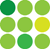 